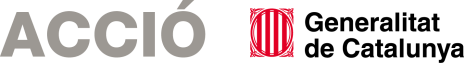 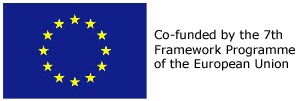 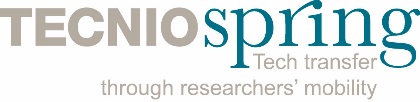 Final ReportReference Period (from dd.mm.aaaa to dd.mm.aaaa)Scientific coordinator at host organisation1 – Publishable summary The content of this section may be used to advertise the project results in newsletters and/or websites. Please succinctly describe the objectives of the project and the obtained results. You may use figures.Project content and objectivesMain results and impact1.3 Contact and website2 – Work progress and achievements during the project2.1 Technical plan and corresponding achievements This section must summarize the activities developed and progress towards the objectives and expected results described in your application for the whole project. Outgoing mobility fellows shall indicate the centre they are working at for the period (TECNIO centre or host institution abroad). 2.2 Training activities This section must summarize training activities carried out for the whole project and its impact for the project and the fellow. 2.3 Summary of key performance indicatorsPlease complete the table below including data for the whole fellowship lifetime.3 – Transfer of knowledge and exploitation plans3.1 Collaboration with other institutions: companies, research organisations, R&D projects involving companies, etc. Please indicate plans to pursue ongoing collaborations or establish new ones.3.2 Technology transfer activities: patent applications or IP registration, license agreements, spin offs creation, etc. Please indicate exploitation plans to transfer the results of the project.3.3 Other important information: guidelines standards, PhDs…. Please indicate any other remarkable future results of the project.DateFellow signature				Scientific coordinator at host organization signature (For the Outgoing + Return modality both supervisors’ signatures are required (Catalan and international entity)Mobility Type: Project number:Project Title:Fellow:Organisation name:Scientific coordinator:Phone:E-mail:IndicatorValueCommentTraining activities attendedTraining activities attendedTraining activities attendedOrganised by ACCIÓOtherTech transfer and collaboration activitiesTech transfer and collaboration activitiesTech transfer and collaboration activitiesNo of companies visitedshort visits and secondmentsNo of other entities visited (not companies)short visits and secondmentsCollaboration with companies: no of patent applications or IP registration no of license agreements no of joint projectsCollaboration with other entities: no of patent applications or IP registration no of license agreements no of joint projectsSpin-off createdPrototype developed specify TRLOtherspecifyDissemination activitiesDissemination activitiesDissemination activitiesNo of submitted/accepted papersNo of presentationsNo of press releasesNo of public awareness activitiesNo of meetings, conferences and/or workshops attendedOther: guidelines standards, PhDs, etc.specifyNext career moveNext career moveNext career moveEmployment position at a companyY/NspecifyEmployment position at a R&D entityY/NspecifyOther (e.g. self employed, start up)Y/Nspecify